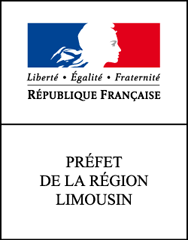 FICHE – PROJET : EMPLOIA remplir obligatoirement en complément de la fiche action du dossier CNDSAIDE A L’EMPLOI CNDS 2014« Soutenir et développer l’emploi qualifié dans le sport »Il s'agit d'inciter les associations sportives à professionnaliser leur encadrement en créant de nouveaux emplois qualifiés. Le Centre National pour le Développement du Sport (CNDS) peut apporter une aide dégressive sur 4 ans, comme suit : Première année 12 000 €Deuxième année 10 000 €Troisième année 7 500 €Quatrième année 5 000 €TOTAL sur 4 ans 34 500 €Pour les contrats à temps partiels (au minimum un mi-temps), l’aide est calculée au prorata des heures effectuées (en cas de rupture anticipée, avant la fin de la convention, un remboursement sera sollicité).Quelle structure peut bénéficier de cette aide?Les comités régionaux ou départementaux sportifs et associations sportives agréées sport.Quel type d’emploi ?Les éducateurs sportifs, les agents de développement. Les personnels administratifs ne font pas partie du type d’emploi éligible à cette aide.Qui peut être embauché ?- Pour un contrat d’éducateur sportif, la personne recrutée doit être titulaire d’un diplôme, certificat de qualification professionnelle ou titre à finalité professionnelle inscrit au RNCP, ayant procédé à sa déclaration en DDCSPP en tant qu’éducateur sportif.- Les personnes pouvant relever d’autres dispositifs d’emplois aidés (Emploi d’Avenir, CAE,…) seront orientées vers ceux-ci.Quel contrat ?Contrat de droit commun à durée indéterminée conclu en 2014.En cas de décision favorable de la commission territoriale du CNDS, une convention spécifique à l’aide à l’emploi sera établie.1ère année : 		2ème année : 	3ème année :  	4ème année : Salarié (e): Nom :………………………………………    Prénom :………………………………………Date de naissance : ……/……./……C.D.I. : nombre d’heures mensuelles :…………..………………………………………………Date d’embauche:…………………………………………………..…………...………………….Intitulé du poste :……………………………………………………………….……………………….Qualification du salarié (diplômes du salarié) :……………………………………………..…Actions de formation complémentaires envisagées :…………………………………..………Zone géographique ou lieu d’intervention :………………………………………………..… Public bénéficiaire :……………………………………………………………………………Coût prévisionnel de l’emploi annuel :………………………………………………................Détails des missionsEquivalent temps plein consacréObservation